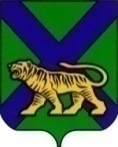 ТЕРРИТОРИАЛЬНАЯ ИЗБИРАТЕЛЬНАЯ КОМИССИЯ ПАРТИЗАНСКОГО РАЙОНАРЕШЕНИЕс. Владимиро-Александровское     
     
О кандидатуре для исключения из резерва составов участковых комиссий 22.05.2015 г.                            № 403/106            В соответствии с подпунктом в) пункта 25 Порядка формирования резерва составов участковых комиссий и назначения нового члена участковой комиссии из резерва составов участковых комиссий, утвержденного постановлением ЦИК России от 5 декабря 2012 года № 152/1137 - 6, на основании представленных в территориальную избирательную комиссию  документов, территориальная избирательная комиссия Партизанского районаРЕШИЛА:          В соответствии с подпунктом в) пункта 25 Порядка формирования резерва составов участковых комиссий и назначения нового члена участковой комиссии из резерва составов участковых комиссий, утвержденного постановлением ЦИК России от 5 декабря 2012 года № 152/1137 - 6, на основании представленных в территориальную избирательную комиссию  документов, территориальная избирательная комиссия Партизанского районаРЕШИЛА:          В соответствии с подпунктом в) пункта 25 Порядка формирования резерва составов участковых комиссий и назначения нового члена участковой комиссии из резерва составов участковых комиссий, утвержденного постановлением ЦИК России от 5 декабря 2012 года № 152/1137 - 6, на основании представленных в территориальную избирательную комиссию  документов, территориальная избирательная комиссия Партизанского районаРЕШИЛА:Предложить для исключения из резерва состава участковой комиссии избирательного участка № 2301  кандидатуру Предложить для исключения из резерва состава участковой комиссии избирательного участка № 2301  кандидатуру Предложить для исключения из резерва состава участковой комиссии избирательного участка № 2301  кандидатуру Направить настоящее решение в Избирательную комиссию Приморского края.Направить настоящее решение в Избирательную комиссию Приморского края.Направить настоящее решение в Избирательную комиссию Приморского края.Направить настоящее решение в Избирательную комиссию Приморского края.Направить настоящее решение в Избирательную комиссию Приморского края. Секретарь     комиссии Секретарь     комиссииТ.И. МамоноваТ.И. Мамонова